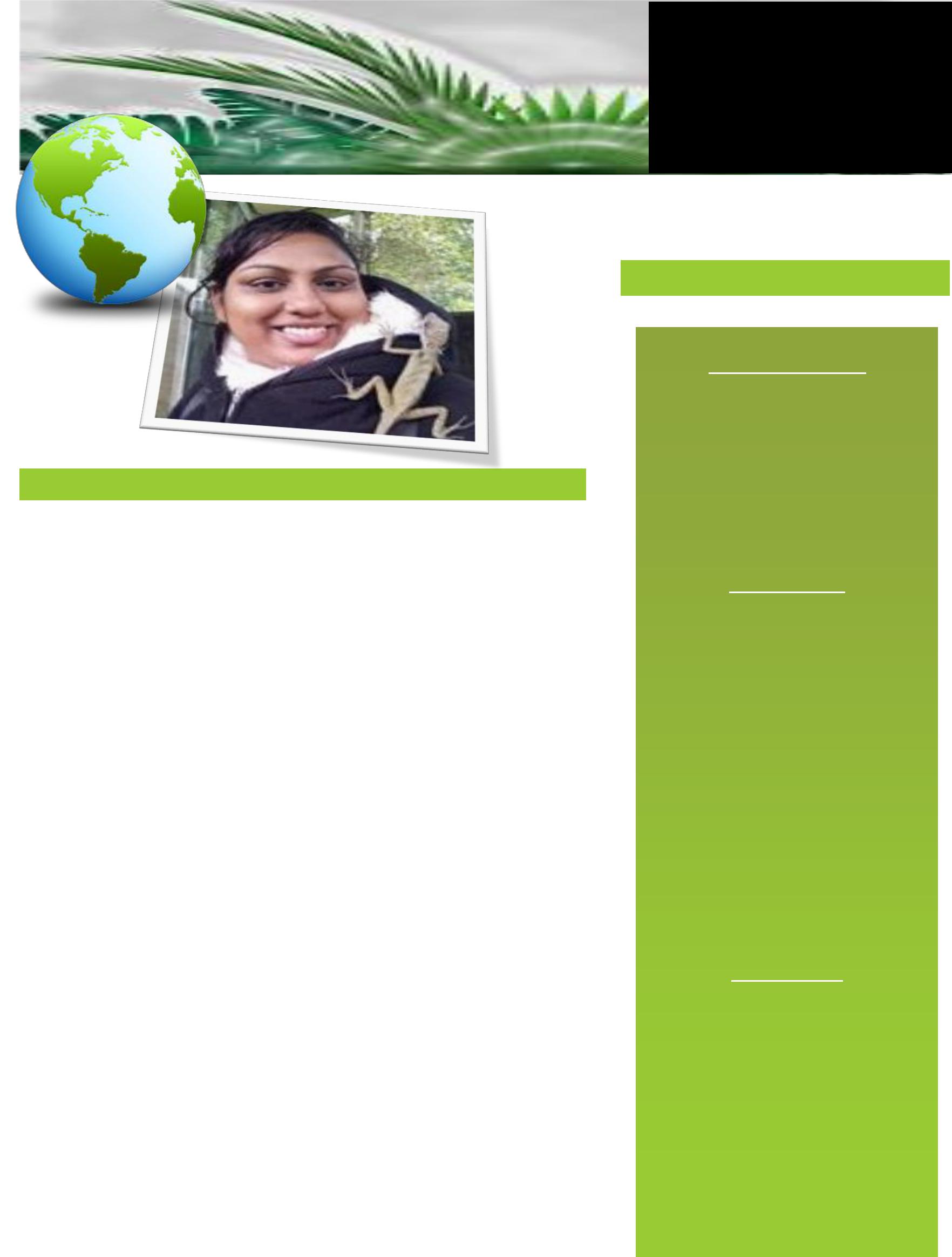 CURRICULUM VITAEDIYAA MANIFUTURE CONSERVATIONISTMobile: +60124001409diyaa.mani88@gmail.comKEY SKILLSPROFESSIONALCritical thinking Leadership and ResponsibilityCommunicative and InterpersonalOral and Written CommunicationTECHNICALWorking Knowledge on Inventorizing SpeciesObservational skills Field Experience Biological SurveysReport Writing and PresentationData AnalysisResearchANOVA, SPSSPERSONALIndependent WorkerNeeds Minimal SupervisionMotivated and Goal-drivenAmbitiousAdaptableStrong Work EthicExperienceExperienceReferencesKlinik Rakyat (Dec 2005 -Feb 2006)Klinik Rakyat (Dec 2005 -Feb 2006)Prof. Dr. Rosli Bin HashimNurse's AideNurse's AideTel. No. (Office): 03-79674367Fax No.: 03-79674178Self-employed (Jan 2008 – Present)Self-employed (Jan 2008 – Present)E-mail Address:Editor, proofreader and translatorEditor, proofreader and translatorroslihashim@um.edu.mySelf-Employed (Jan 2008 – Present)Self-Employed (Jan 2008 – Present)Dr. Yong Kien ThaiPrivate tutorPrivate tutorTel. No. (Office): 03-79674687/466479674687/4664Putrajaya Corporation (June 2015 -Putrajaya Corporation (June 2015 -Fax No.: 03-79676150Aug 2015)Aug 2015)E-mail Address:InternInternyongkt@um.edu.myVolunteerismEducationBaha'i Junior Youth ProgramEcology & Biodiversity (Zoology)(Jan 2005 – Present)(2010-2016), University of(Jan 2005 – Present)MalayaYouth Group FacilitatorMalayaYouth Group FacilitatorDiamond Project MalaysiaCanadian InternationalDiamond Project MalaysiaMatriculation Program(Feb 2015 – Present)Matriculation Program(Feb 2015 – Present)(2008-2009), Sunway College(2008-2009), Sunway CollegeVoluntary Group Founder/Facilitator